~SEMAINE 18, cycle 1~~SEMAINE 19, cycle 2~~SEMAINE 20, cycle 3~~SEMAINE 21, cycle 4~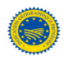 ~SEMAINE 22, cycle 5~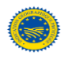 ~SEMAINE 23, cycle 6~LUNDI 2 MAIMARDI 3 MAIJEUDI 5 MAIVENDREDI 6 MAICœur de palmier/crevettes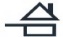 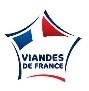 ColeslawTomates ciboulette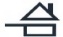 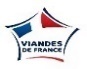 Asperges vinaigretteSauté de porc aux olivesPizza végétarienne 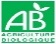 Lasagne de légumes	Colin pané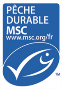 Haricots beurre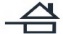 Salade verte-Fondue de poireauxYaourt aromatisé                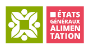 Beaufort 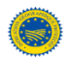 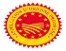 ReblochonPetit suisse aux fruits       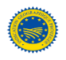 Riz au laitFruits de saison	  Tarte NormandeFruits de saison 	LUNDI 9 MAIMARDI 10 MAIJEUDI 12 MAIVENDREDI 13 MAIPoireaux vinaigretteConcombre vinaigretteBetterave cube Salade de lentilles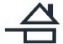 Côte de Porc Pané de mozza/tomate 	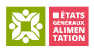 Cassoulet maisonMerlu sauce Crevettes Crozet au beurreBrocolis au beurre-Julienne de légumes Beaufort 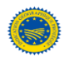 Fromage blanc                Petit suisse                           Comté Fruits de saison Beignet framboiseFruits de saison Crème pralinéLUNDI 16 MAIMARDI 17 MAIJEUDI 19 MAIVENDREDI 20 MAI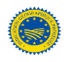 Macédoine mayonnaiseTomates + ½ Œuf Haricots vert au thon           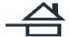 Melon Poitrine de veau farcieGnocchi au reblochon 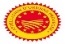 Couscous-Viandes maison Brochette de poisson sauce citron  Epinards béchamel --Poêlée de légumesSt NectaireYaourt aux fruits             Fromage blanc vanille        Beaufort 	Flan caramel Fruits de saisonCompote à la mangueMoelleux au chocolatLUNDI 23 MaiMARDI 24 MaiJEUDI 26 MaiVENDREDI 27 MaiCœur de palmier/tomates 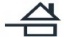 AspergesRadis au beurreConcombres à la crèmeFilet de poulet grillé à l’estragon 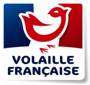 Egrainé de pois sauce forestièrePorc à l’ananas Colin sauce provençaleHaricots vertsPurée de patate douceGratin de PDTBoulgour Yaourt aromatisé                Reblochon Comté Petit suisse aux fruits 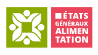 Fruits de saisonLiégeois aux fruitsGlaceCompote fraise SSALUNDI 30 MaiMARDI 31 MaiJEUDI 2 JuinVENDREDI 3 JuinTomates mozzarellaCéleri rémoulade Pâté de foieBetterave mimosa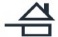 Sauté de porc à l’indienne Tomate farcis végétarienSauté de dinde aux olives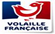 Colin sauce anethPDT vapeur EblyGratin de courgetteSemoule aux légumesTomme de Savoie Fromage blanc vanilleSt NectaireYaourt aux fruitsFruits de saison 	Mousse au chocolatCompote Cassis GlaceLUNDI 6 JuinMARDI 7 JuinJEUDI 9 JuinVENDREDI 10 JuinCarottes râpéesSamoussa aux légumesSalade verteMacédoineBoulettes bœuf sauce au bleuSaucisse végétariennesPaëlla Fricassé de poisson crevette/curry Pâtes torsadesHaricots verts/champi             -Brocolis au beurre Beaufort  Yaourt aromatiséFromage blanc vanille Comté Fruits de saisonGlaceCompote Fraise SSAClafoutis aux abricots